ИменаЗанятия на тему Праздника Девятнадцатого Дня Имена. Рекомендации учителю.… непременно нужно сделать так, чтобы малыши душой и сердцем осознали, что "Бахаи" – это не просто имя, но истина. Каждого ребенка должно наставлять на путях духа, дабы обрел он всяческие добродетели и стал светочем славы в Деле Господнем. В противном случае самое слово "Бахаи", не принося плодов, утратит всякий смысл.Избранное из Писаний Абдул-Баха. П.123Материалы: Ручки, карандаши, мелки или фломастеры. Цветная бумага, материалы для скрепбукинга, клей, ножницы, аппликация, вырезки из открыток… После прочтения цитаты:Сии Скинии Святости, сии Изначальные Зерцала света неугасимой славы, суть ничто иное, как выражения Того, Кто есть Незримейший из Незримых. Откровением сих Самоцветов Божественной Добродетели являются все имена и признаки Бога — знание и власть, владычество и господство, милость и мудрость, слава, щедрость и благодать.Бахаулла. Китаб-и-Иган. п.109 спросите детей, какими словами  в цитате описываются Богоявления? И почему Бахаулла избрал такие аналогии? Как Пророк может быть уподоблен скинии, зеркалу, самоцвету?Как они понимают слово «Скиния»? А «Самоцвет»? (Вы можете заранее подготовить зеркало, чтобы нагляднее объяснить пример с зеркалом.) После прочтения цитаты:Посему освободи взор свой от всех земных ограничений, дабы во всех них узреть носителей одного Имени, выразителей одного Дела, проявления одной Личности, явителей одной Истины…Бахаулла. Китаб-и-Иган. п.170попросите привести несколько примеров того, что все Богоявления одинаковы (например, у всех цель воспитывать человечество, все пришли от Бога, у всех есть святая книга, все обладают внутренним особым знанием и т.п.)На сокровенную природу каждого из созданий излил Он свет одного из Своих имен и наполнил ее славой одного из Своих качеств. Сущность же человека сделал Он средоточием света всех имен и качеств Своих и отражением Самого Себя. Из всех творений лишь человек был удостоен столь великой милости и столь непреходящего дара.Крупицы из Писаний Бахауллы, С.55После прочтения цитаты, попросите детей назвать несколько имен или качеств Бога, отраженных в царстве минералов (стойкость, единство и т.п.), растительном царстве (красота, мощь и т.п.), животном царстве (все перечисленное в ранее, + служение, понятливость, забота о потомстве и т.п.). А затем попросите изобразить отличительные признаки божественных качеств, проявляющихся в людях. Рассадочные карточкиЕсли у вас в общине запланирован праздничный стол, то вы можете предложить детям изготовить к нему именные рассадочные карточки (См. вариант шаблона). Снаружи карточки пишется имя гостя, внутри можно написать поздравление с праздником. Можно использовать различные техники и материалы для украшения карточек: аппликация, цветы, вырезки из открыток… Использовались материалы Wellspring International 1989.Другие материалы для занятий с детьми смотрите в базе знаний на сайте «Архивы – память общины».Образцы карточек. (Будьте изобретательны!)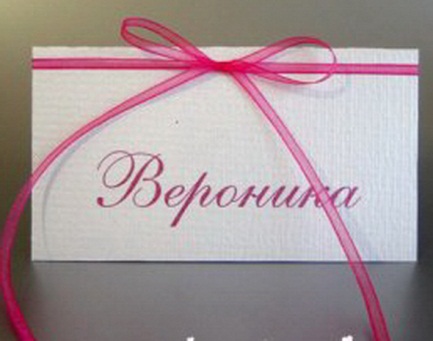 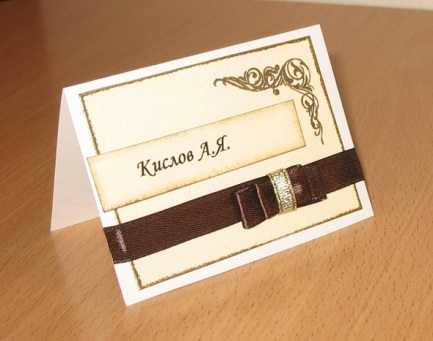 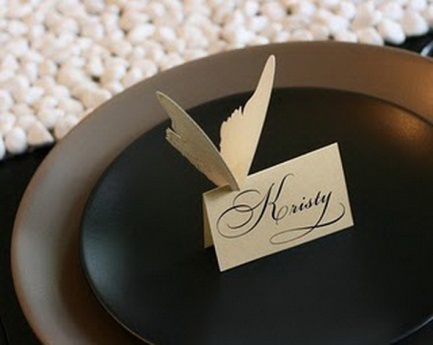 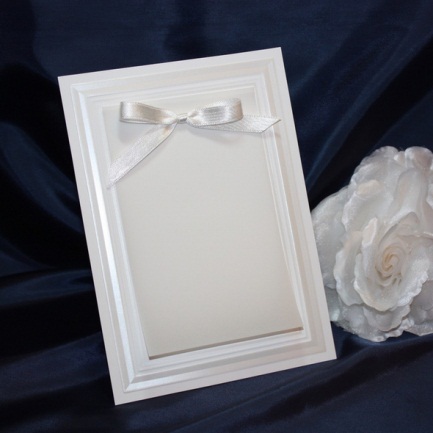 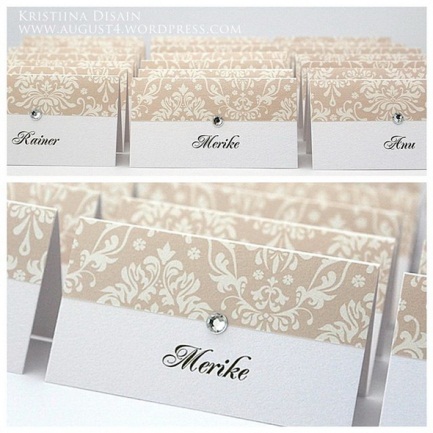 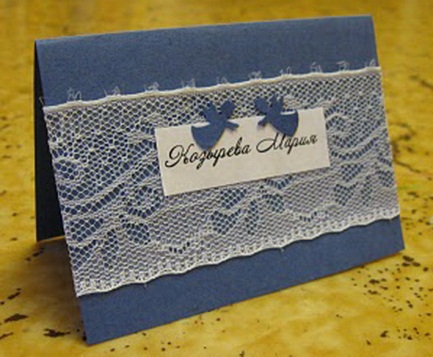 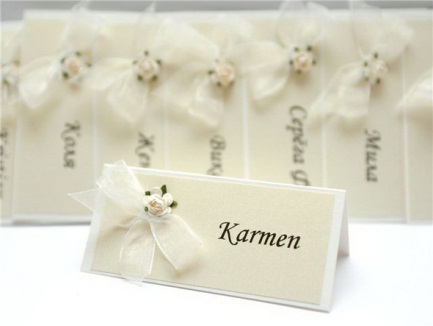 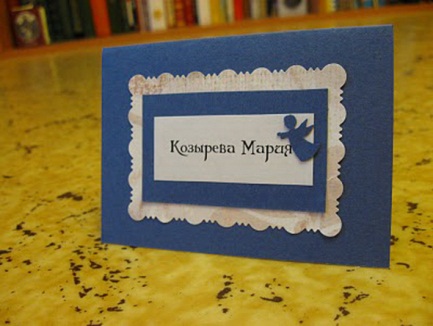 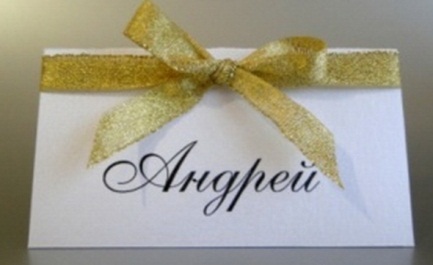 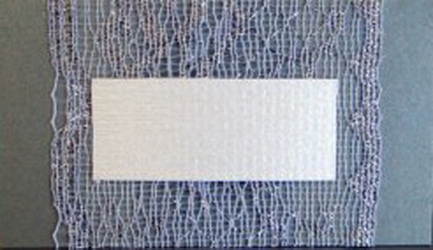 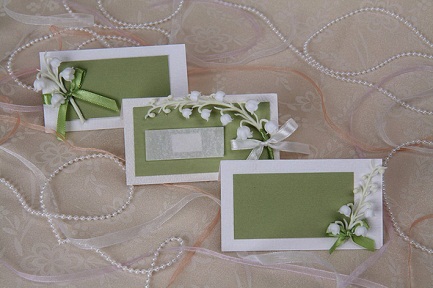 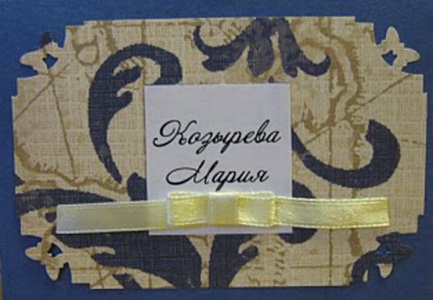 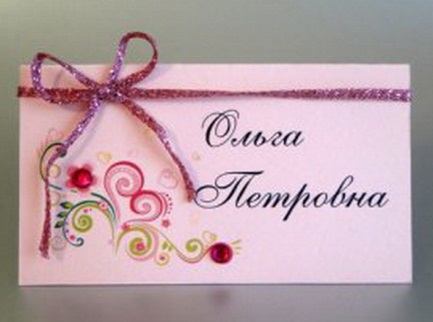 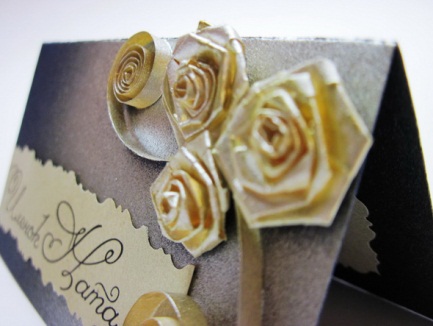 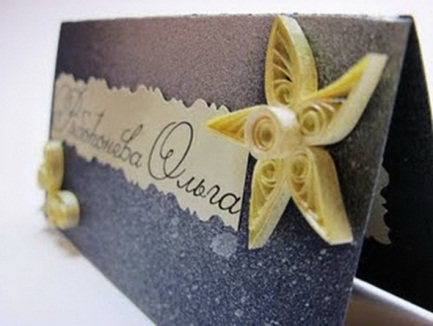 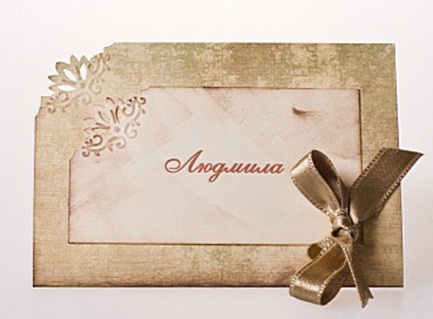 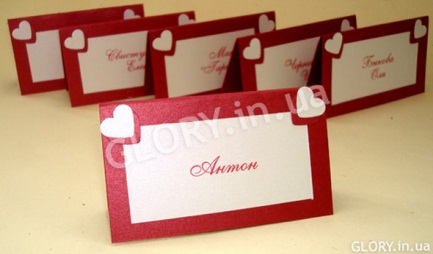 ____________________________________________С Праздником Девятнадцатого ДняИмена!С Праздником Девятнадцатого ДняИмена!____________________________________________С Праздником Девятнадцатого ДняИмена!С Праздником Девятнадцатого ДняИмена!____________________________________________С Праздником Девятнадцатого ДняИмена!С Праздником Девятнадцатого ДняИмена!